Voorbeeld differentiatieplanningDagBlok en lesInstructies over … (rekeninhoudelijk doel )  aan de orde: ja of nee?Met wieMaandagPre-teaching overMaandagGroepsinstructie overAllen, behalve MaandagVerlengde instructie overMaandagInstructie verrijking overMaandagIndividuele instructie/ eigen leerlijn overDinsdagPre-teaching overDinsdagGroepsinstructie overAllen, behalve DinsdagVerlengde instructie overDinsdagInstructie verrijking overDinsdagIndividuele instructie/ eigen leerlijn overWoensdagPre-teaching overWoensdagGroepsinstructie overAllen, behalve WoensdagVerlengde instructie overWoensdagInstructie verrijking overWoensdagIndividuele instructie/ eigen leerlijn overDonderdagPre-teaching overDonderdagGroepsinstructie overAllen, behalve DonderdagVerlengde instructie overDonderdagInstructie verrijking overDonderdagIndividuele instructie/ eigen leerlijn overVrijdagPre-teaching overVrijdagGroepsinstructie overAllen, behalve VrijdagVerlengde instructie overVrijdagInstructie verrijking overVrijdagIndividuele instructie/ eigen leerlijn over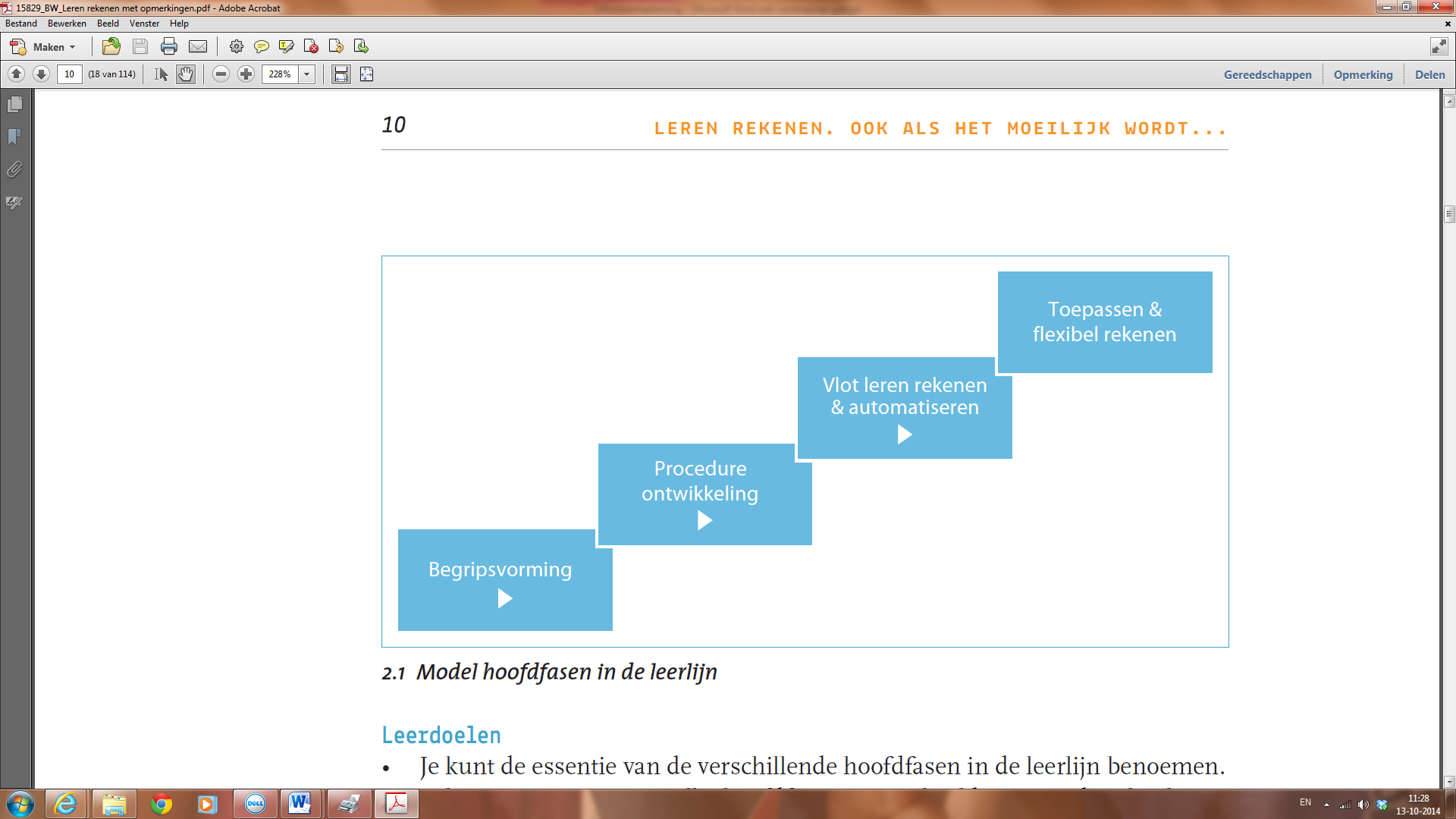 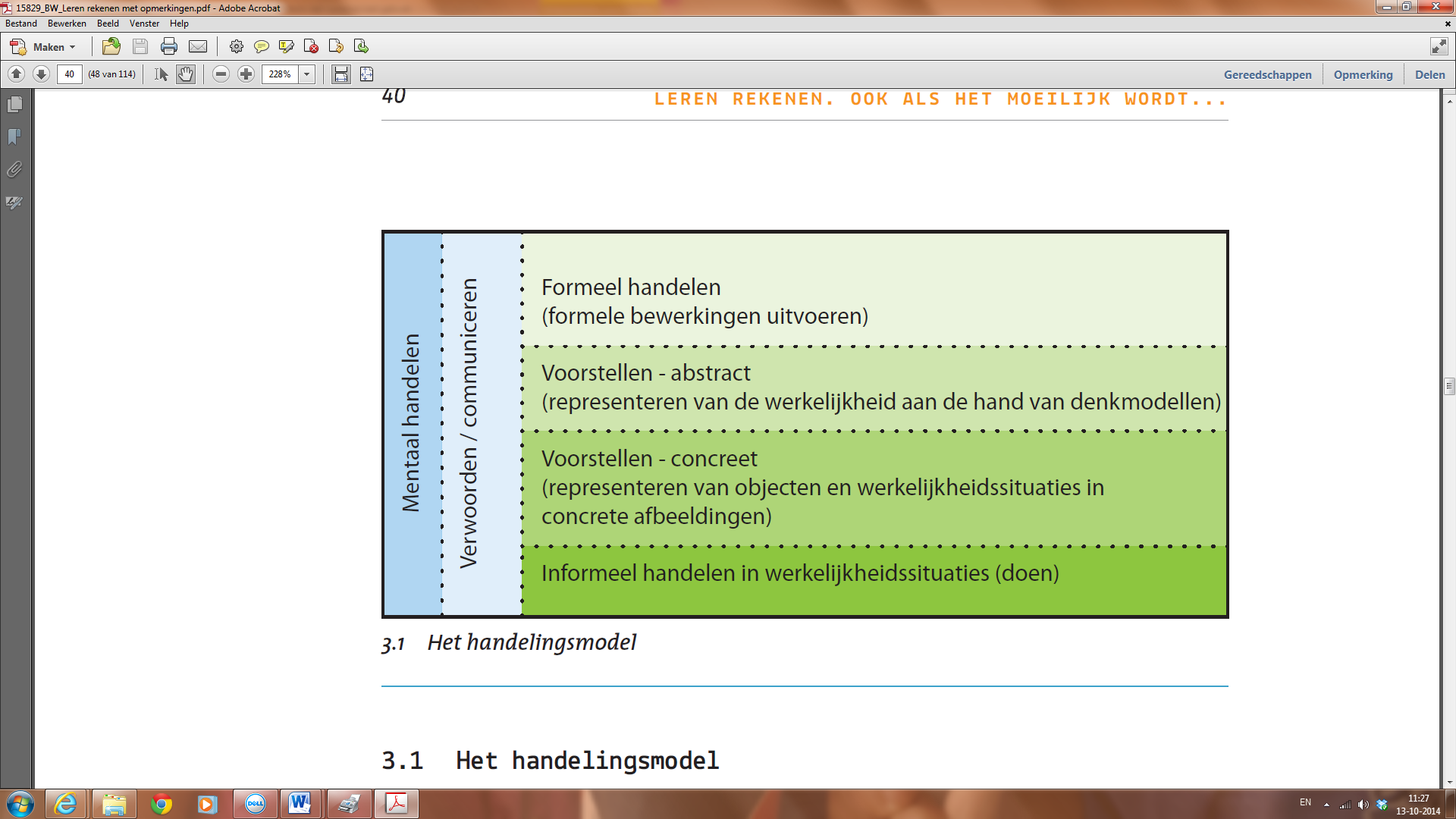 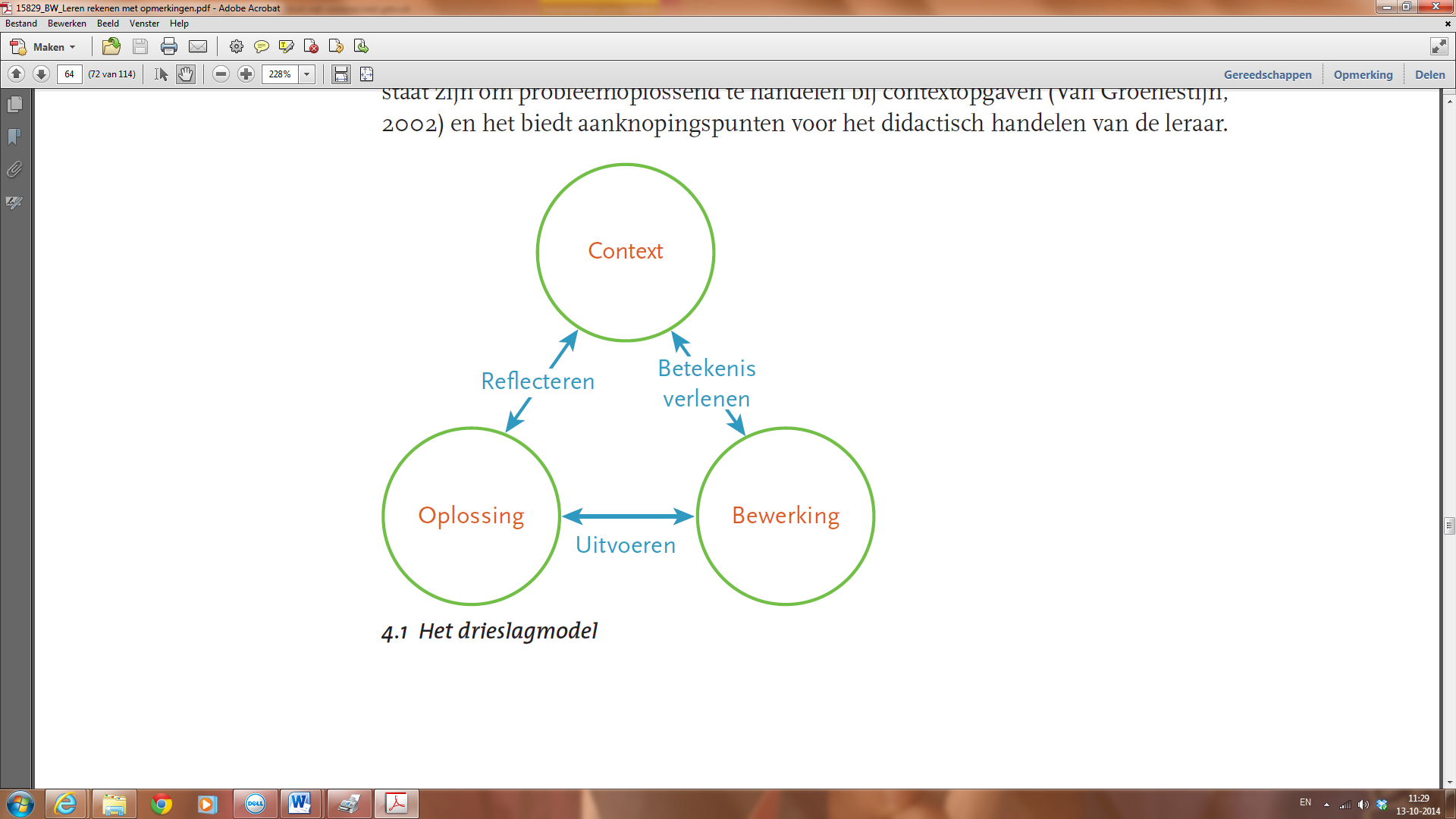 Hoofdfasen in de leerlijnHandelingsmodelDrieslagmodel